                    Third Grade News Letter From Sister Noel’s Classroom (10/1 –5, 18)                              sr.noel@sjb-school.org,  http://grade3-sjbschool.weebly.com                      Third Grade News Letter From Sister Noel’s Classroom (10/1 –5, 18)                              sr.noel@sjb-school.org,  http://grade3-sjbschool.weebly.com                      Third Grade News Letter From Sister Noel’s Classroom (10/1 –5, 18)                              sr.noel@sjb-school.org,  http://grade3-sjbschool.weebly.com  This week we will be learning: Language Arts- reading a biography lesson.Key skillCause and EffectGrammar & Writing- common and proper nouns	- plural nouns with –s and - es    - prefixes      - personal narrative  Bible Verse for the week Where two or three are gathered together in my name, there am I in the midst of them. (Matthew 18:20)  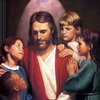         Upcoming EventsSept. 30 –All School Mass, remember to wear your Spirit shirtOct. 1- Book It StartsOct. 3- Field Trip to Heritage VillageOct. 3- Eucharistic Adoration 7:00 -8:00 PM in the church at SJBOct. 8 -Gr. 3 leads the Rosary at 3:00Oct. 15 & 16 -  Parent Teacher ConferenceOct. 22 – Saint report due ( We will start in the class)Oct. 31- “Book It” Reader  form dueOct. 31-  All Saints Halloween Party at 2:30 PMBOOK IT: Required goal for Oct. is 250 minutes of reading and a book report.  For Super Reader Award, read 500 + minutes Vocabulary &Spelling: Lesson 5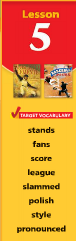 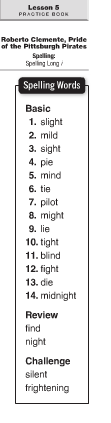 Reminders:Work with vocabulary words Read, “Roberto Clemente” P.146-173Extra credit: Text P.177Spelling test on Monday Oct. 8 Reading Practice book p. 57 – 70 by Wednesday, Oct. 10Write spelling words 2X by Friday, Oct.5Math  - learn place value 5 and 6 digit numbers - create number patterns- compare, order, and round numbers   Bible Verse for the week Where two or three are gathered together in my name, there am I in the midst of them. (Matthew 18:20)          Upcoming EventsSept. 30 –All School Mass, remember to wear your Spirit shirtOct. 1- Book It StartsOct. 3- Field Trip to Heritage VillageOct. 3- Eucharistic Adoration 7:00 -8:00 PM in the church at SJBOct. 8 -Gr. 3 leads the Rosary at 3:00Oct. 15 & 16 -  Parent Teacher ConferenceOct. 22 – Saint report due ( We will start in the class)Oct. 31- “Book It” Reader  form dueOct. 31-  All Saints Halloween Party at 2:30 PMBOOK IT: Required goal for Oct. is 250 minutes of reading and a book report.  For Super Reader Award, read 500 + minutes Vocabulary &Spelling: Lesson 5Reminders:Work with vocabulary words Read, “Roberto Clemente” P.146-173Extra credit: Text P.177Spelling test on Monday Oct. 8 Reading Practice book p. 57 – 70 by Wednesday, Oct. 10Write spelling words 2X by Friday, Oct.5Science Living things and their needs  Weekly Reader Bible Verse for the week Where two or three are gathered together in my name, there am I in the midst of them. (Matthew 18:20)          Upcoming EventsSept. 30 –All School Mass, remember to wear your Spirit shirtOct. 1- Book It StartsOct. 3- Field Trip to Heritage VillageOct. 3- Eucharistic Adoration 7:00 -8:00 PM in the church at SJBOct. 8 -Gr. 3 leads the Rosary at 3:00Oct. 15 & 16 -  Parent Teacher ConferenceOct. 22 – Saint report due ( We will start in the class)Oct. 31- “Book It” Reader  form dueOct. 31-  All Saints Halloween Party at 2:30 PMBOOK IT: Required goal for Oct. is 250 minutes of reading and a book report.  For Super Reader Award, read 500 + minutes Vocabulary &Spelling: Lesson 5Reminders:Work with vocabulary words Read, “Roberto Clemente” P.146-173Extra credit: Text P.177Spelling test on Monday Oct. 8 Reading Practice book p. 57 – 70 by Wednesday, Oct. 10Write spelling words 2X by Friday, Oct.5Social StudiesCommunities of Different sizes Map and Globe skills Discover Your Community   Unit 1 test on Oct. 9 - Read and study P. 1 -39Bible Verse for the week Where two or three are gathered together in my name, there am I in the midst of them. (Matthew 18:20)          Upcoming EventsSept. 30 –All School Mass, remember to wear your Spirit shirtOct. 1- Book It StartsOct. 3- Field Trip to Heritage VillageOct. 3- Eucharistic Adoration 7:00 -8:00 PM in the church at SJBOct. 8 -Gr. 3 leads the Rosary at 3:00Oct. 15 & 16 -  Parent Teacher ConferenceOct. 22 – Saint report due ( We will start in the class)Oct. 31- “Book It” Reader  form dueOct. 31-  All Saints Halloween Party at 2:30 PMBOOK IT: Required goal for Oct. is 250 minutes of reading and a book report.  For Super Reader Award, read 500 + minutes Vocabulary &Spelling: Lesson 5Reminders:Work with vocabulary words Read, “Roberto Clemente” P.146-173Extra credit: Text P.177Spelling test on Monday Oct. 8 Reading Practice book p. 57 – 70 by Wednesday, Oct. 10Write spelling words 2X by Friday, Oct.5Religion Jesus Teaches Us to Pray-understand that Jesus teaches us to call God “Our Father”- study Scripture Verses-pray the Rosary-pray the Act of  Hope- learn about the chosen saint, do the research using the saint books and/or online Bible Verse for the week Where two or three are gathered together in my name, there am I in the midst of them. (Matthew 18:20)          Upcoming EventsSept. 30 –All School Mass, remember to wear your Spirit shirtOct. 1- Book It StartsOct. 3- Field Trip to Heritage VillageOct. 3- Eucharistic Adoration 7:00 -8:00 PM in the church at SJBOct. 8 -Gr. 3 leads the Rosary at 3:00Oct. 15 & 16 -  Parent Teacher ConferenceOct. 22 – Saint report due ( We will start in the class)Oct. 31- “Book It” Reader  form dueOct. 31-  All Saints Halloween Party at 2:30 PMBOOK IT: Required goal for Oct. is 250 minutes of reading and a book report.  For Super Reader Award, read 500 + minutes Vocabulary &Spelling: Lesson 5Reminders:Work with vocabulary words Read, “Roberto Clemente” P.146-173Extra credit: Text P.177Spelling test on Monday Oct. 8 Reading Practice book p. 57 – 70 by Wednesday, Oct. 10Write spelling words 2X by Friday, Oct.5